Two formal letters in onea)	Here are two formal letters. Unfortunately they are scrambled. Match the sentences to the letters and write down the numbers.(Quelle: Landesinstitut für Schulqualität und Lehrerbildung Sachsen-Anhalt (LISA), Niveaubestimmende Aufgaben zum Lehrplan Sekundarschule Englisch)Why has each letter been written? What is the purpose? Mark the right box.c)	Find the English words from the two letters that express the following meanings:1) a special food that is made by your own  >> 	2) a party  >> 	3) a piece of information to somebody  >> 	d)	Find the English words from the two letters with the following transcription: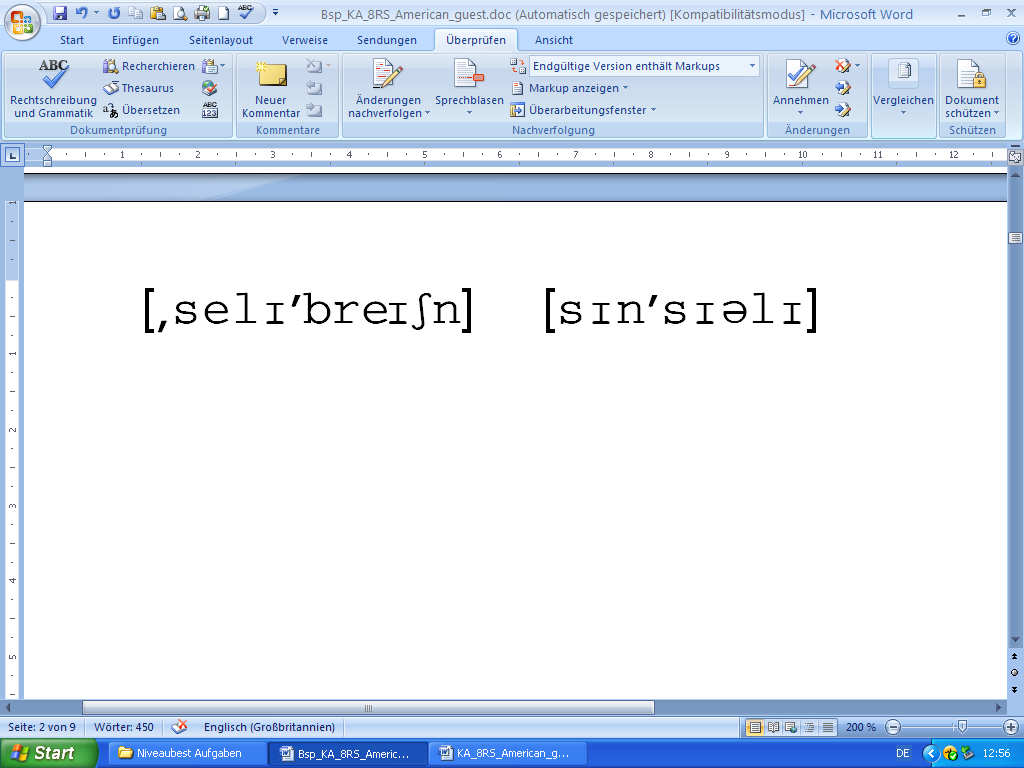 1)				     	>> _________________________________2)					 >> _________________________________letter 1:1,letter 2:2,1Dear Mr Brown,Two weeks ago we invited you to our school celebration on 5th April 2010. We informed you about the details of the event in our letter of invitation.2Dear Sir or Madam,We are celebrating our 50th anniversary this year.3Therefore we are planning different events for students, parents, teachers and guests.4We are collecting paper and sell self-made cakes, sandwiches and biscuits to raise some money.5Unfortunately that will not be enough.6Unfortunately we had to change the time of beginning.7So we need financial help.8We want to start the event at 10.30 am now.9Please, could you be so kind to sponsor one of the highlights, e.g. the bus transport to the swimming- pool? It costs 450 €. We look forward to hearing from you soon.10Hopefully it is not a problem for you. The meeting place will still be our assembly hall.11Would you mind sending us a message whether you could take part in the celebration or not? We look forward to hearing from you soon.12Thank you very much in advance and perhaps you can still manage it to join us that Saturday.13Thank you very much for your help in advance.14Yours faithfullyTony RohlandTony Rohland (students representative)15Yours sincerelyM. WagnerM. Wagner (headmaster of )letter 1letter 2not in the textsThe school wants to ask for permission to celebrate its anniversary.The time of the school celebration has changed.The school needs money.The school informs the newspaper about their plans for the celebration. 